HOLLY HIGH SCHOOL
BOYS VARSITY SOCCERHolly High School Boys Varsity Soccer falls to Goodrich High School 6-0Wednesday, September 18, 2019
6:15 PM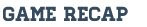 A slow start from the Bronchos saw them struggle against a very disciplined Goodrich team. Goodrich played the aggressor early and was able to beat the Bronchos to many of the 50/50 balls and were able to control the game with sharp passing. The Bronchos were unable to stop many of the Martians attacks down the middle, and gave up 5 goals throughout the first half.

After regrouping at halftime, the Bronchos came out a different team. The work of the defense, led by senior centerback Owen Garber, kept the aggressive Martian attack completely frustrated the entire second half. Owen and his back line managed the offside trap brilliantly, and were able to shut down Goodrich's many attacks. With the help of outside backs senior Jacob Osborne, junior Kanyon Johnson, and freshman Doug Lutz, the Holly defense kept the second half close. The work at the back translated into a few more opportunities for the Broncho offense to attack, but they were not able to convert any into goals. Goodrich finished with only one additional goal in the second half off of a miscue in the defense.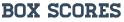 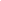 